Resources for white parents to raise anti-racist children:Document compiled by Sarah Sophie Flicker, Alyssa Klein in May 2020At SalesForceBooks:Coretta Scott King Book Award Winners: books for children and young adults31 Children's books to support conversations on race, racism and resistancePodcasts:Parenting Forward podcast episode ‘Five Pandemic Parenting Lessons with Cindy Wang Brandt’Fare of the Free Child podcastIntegrated Schools podcast episode “Raising White Kids with Jennifer Harvey”Articles:PBS’s Teaching Your Child About Black History MonthYour Kids Aren't Too Young to Talk About Race: Resource Roundup from Pretty GoodThe Conscious Kid: follow them on Instagram and consider signing up for their PatreonArticles to read:“America’s Racial Contract Is Killing Us” by Adam Serwer | Atlantic (May 8, 2020)Ella Baker and the Black Freedom Movement (Mentoring a New Generation of Activists”My Life as an Undocumented Immigrant” by Jose Antonio Vargas | NYT Mag (June 22, 2011)The 1619 Project (all the articles) | The New York Times MagazineThe Combahee River Collective Statement“The Intersectionality Wars” by Jane Coaston | Vox (May 28, 2019)Tips for Creating Effective White Caucus Groups developed by Craig Elliott PhD“Where do I donate? Why is the uprising violent? Should I go protest?” by Courtney Martin (June 1, 2020)”White Privilege: Unpacking the Invisible Knapsack” by Knapsack Peggy McIntosh“Who Gets to Be Afraid in America?” by Dr. Ibram X. Kendi | Atlantic (May 12, 2020)Videos to watch:Black Feminism & the Movement for Black Lives: Barbara Smith, Reina Gossett, Charlene Carruthers (50:48)"How Studying Privilege Systems Can Strengthen Compassion" | Peggy McIntosh at TEDxTimberlaneSchools (18:26)Podcasts to subscribe to:1619 (New York Times)About RaceCode Switch (NPR)Intersectionality Matters! hosted by Kimberlé CrenshawMomentum: A Race Forward PodcastPod For The Cause (from The Leadership Conference on Civil & Human Rights)Pod Save the People (Crooked Media)Seeing WhiteBooks to read:Black Feminist Thought by Patricia Hill CollinsEloquent Rage: A Black Feminist Discovers Her Superpower by Dr. Brittney CooperHeavy: An American Memoir by Kiese LaymonHow To Be An Antiracist by Dr. Ibram X. KendiI Know Why the Caged Bird Sings by Maya AngelouJust Mercy by Bryan StevensonMe and White Supremacy by Layla F. SaadRaising Our Hands by Jenna ArnoldRedefining Realness by Janet Mock Sister Outsider by Audre LordeSo You Want to Talk About Race by Ijeoma OluoThe Bluest Eye by Toni MorrisonThe Fire Next Time by James BaldwinThe New Jim Crow: Mass Incarceration in the Age of Colorblindness 
by Michelle AlexanderThe Next American Revolution: Sustainable Activism for the Twenty-First Century 
by Grace Lee BoggsThe Warmth of Other Suns by Isabel WilkersonTheir Eyes Were Watching God by Zora Neale HurstonThis Bridge Called My Back: Writings by Radical Women of Color by Cherríe MoragaWhen Affirmative Action Was White: An Untold History of Racial Inequality in Twentieth-Century America by Ira KatznelsonWhite Fragility: Why It's So Hard for White People to Talk About Racism by Robin DiAngelo, PhDFilms and TV series to watch:13th (Ava DuVernay) — NetflixAmerican Son (Kenny Leon) — NetflixBlack Power Mixtape: 1967-1975 — Available to rentBlindspotting (Carlos López Estrada) — Hulu with Cinemax or available to rentClemency (Chinonye Chukwu) — Available to rentDear White People (Justin Simien) — NetflixFruitvale Station (Ryan Coogler) — Available to rentI Am Not Your Negro (James Baldwin doc) — Available to rent or on KanopyIf Beale Street Could Talk (Barry Jenkins) — HuluJust Mercy (Destin Daniel Cretton) — Available to rent for free in June in the U.S.King In The Wilderness  — HBOSee You Yesterday (Stefon Bristol) — NetflixSelma (Ava DuVernay) — Available to rentThe Black Panthers: Vanguard of the Revolution — Available to rentThe Hate U Give (George Tillman Jr.) — Hulu with CinemaxWhen They See Us (Ava DuVernay) — NetflixOrganizations to follow on social media:Antiracism Center: TwitterAudre Lorde Project: Twitter | Instagram | Facebook Black Women’s Blueprint: Twitter | Instagram | FacebookColor Of Change: Twitter | Instagram | FacebookColorlines: Twitter | Instagram | FacebookThe Conscious Kid: Twitter | Instagram | FacebookEqual Justice Initiative (EJI): Twitter | Instagram | FacebookFamilies Belong Together: Twitter | Instagram | FacebookThe Leadership Conference on Civil & Human Rights: Twitter | Instagram | FacebookMPowerChange: Twitter | Instagram | Facebook Muslim Girl: Twitter | Instagram | FacebookNAACP: Twitter | Instagram | FacebookNational Domestic Workers Alliance: Twitter | Instagram | FacebookRAICES: Twitter | Instagram | Facebook Showing Up for Racial Justice (SURJ): Twitter | Instagram | FacebookSisterSong: Twitter | Instagram | FacebookUnited We Dream: Twitter | Instagram | FacebookMore anti-racism resources to check out:75 Things White People Can Do for Racial JusticeAnti-Racism ProjectJenna Arnold’s resources (books and people to follow)Rachel Ricketts’ anti-racism resourcesResources for White People to Learn and Talk About Race and RacismSave the Tears: White Woman’s Guide by Tatiana MacShowing Up For Racial Justice’s educational toolkitsThe [White] Shift on Instagram“Why is this happening?” — an introduction to police brutality from 100 Year HoodieZinn Education Project’s teaching materialsAttachments areaPreview YouTube video Black Feminism & the Movement for Black Lives: Barbara Smith, Reina Gossett, Charlene Carruthers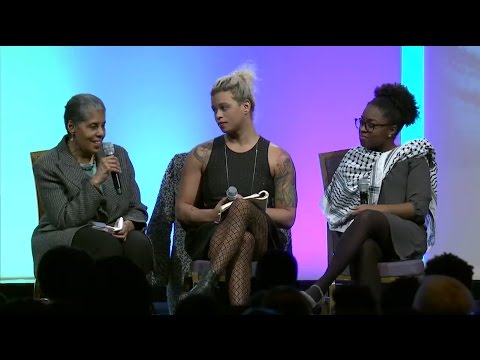 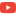 Black Feminism & the Movement for Black Lives: Barbara Smith, Reina Gossett, Charlene CarruthersPreview YouTube video "How Studying Privilege Systems Can Strengthen Compassion": Peggy McIntosh at TEDxTimberlaneSchools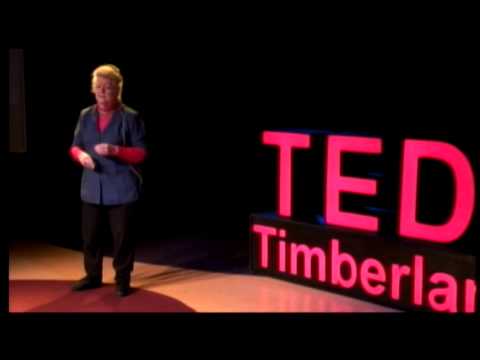 "How Studying Privilege Systems Can Strengthen Compassion": Peggy McIntosh at TEDxTimberlaneSchools